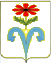 АДМИНИСТРАЦИЯ ПЕРЕДОВСКОГО СЕЛЬСКОГО ПОСЕЛЕНИЯ ОТРАДНЕНСКОГО  РАЙОНАПОСТАНОВЛЕНИЕ от 28.06.2013			           		                             №89ст-ца  ПередоваяОб утверждении порядка размещения сведений о доходах, расходах, об имуществе и обязательствах  имущественного  характера  отдельных категорий  лиц  и  членов  их  семей на официальном  сайте администрации Передовского сельского поселения Отрадненского  района и предоставления этих  сведений  средствам  массовой информации для опубликования 	В соответствии с Федеральным законом от 25 декабря 2008 года № 273-ФЗ "О противодействии коррупции" и Указом Президента  Российской Федерации от 8 июля 2013 года № 613  "Вопросы противодействия коррупции" постановляю:1. Утвердить порядок размещения сведений о доходах, расходах, об имуществе и обязательствах имущественного характера отдельных категорий лиц и членов их семей на официальном сайте администрации Передовского сельского поселения Отрадненского  района и предоставления этих сведений средствам массовой информации для опубликования (Приложение).2. Юристу администрации Передовского сельского поселения О.Н. Радченко обеспечить опубликование настоящего постановления в районной газете «Сельская жизнь».3. Контроль за выполнением настоящего постановления оставляю за собой.4. Постановление вступает в силу со дня его опубликования (обнародования).Глава Передовского сельскогоПоселения Отрадненского района		                                    А.Д. РубановПроект подготовлен и внесен:Начальник общего отдела  администрации Передовского сельского поселения                                         	     Т.Н. ШуруповаПОРЯДОК размещения сведений о доходах, расходах, об имуществе и обязательствах  имущественного  характера  отдельных категорий  лиц  и членов их семей на официальном сайте администрации Передовского сельского поселения Отрадненского района  и  предоставления  этих  сведений средствам массовой информации для опубликования1. Настоящим порядком устанавливаются обязанности Лицо: обеспечивающее размещение сведений о доходах, расходах, об имуществе и обязательствах имущественного характера на официальном сайте и их представление средствам массовой информации для опубликования лиц, замещающих муниципальные должности и должности муниципальной службы, руководителей муниципальных учреждений, созданных администрацией Передовского сельского поселения (далее - служащих (руководителей), их супругов и несовершеннолетних детей в информационно-телекоммуникационной сети "Интернет" на официальном сайте администрации Передовского сельского поселения (далее - официальный сайт) и предоставлению этих сведений средствам массовой информации для опубликования в связи с их запросами.2. На официальном сайте размещаются и средствам массовой информации предоставляются для опубликования следующие сведения о доходах, расходах, об имуществе и обязательствах имущественного характера служащих (руководителей), замещающих должности, замещение которых влечет за собой размещение таких сведений, а также сведений о доходах, расходах, об имуществе и обязательствах имущественного характера их супруг (супругов) и несовершеннолетних детей:а) перечень объектов недвижимого имущества, принадлежащих служащему (руководителю), его супруге (супругу) и несовершеннолетним детям на праве собственности или находящихся в их пользовании, с указанием вида, площади и страны расположения каждого из таких объектов;б) перечень транспортных средств с указанием вида и марки, принадлежащих на праве собственности служащему (руководителю), его супруге (супругу) и несовершеннолетним детям;в) декларированный годовой доход служащего (руководителя), его супруги (супруга) и несовершеннолетних детей;г) сведения об источниках получения средств, за счет которых совершена сделка по приобретению земельного участка, другого объекта недвижимого имущества, транспортного средства, ценных бумаг, акций (долей участия, паев в уставных (складочных) капиталах организаций), если сумма сделки превышает общий доход служащего (руководителя) и его супруги (супруга) за три последних года, предшествующих совершению сделки.3. В размещаемых на официальном сайте и предоставляемых средствам массовой информации для опубликования сведениях о доходах, расходах, об имуществе и обязательствах имущественного характера запрещается указывать:а) иные сведения (кроме указанных в пункте 2 настоящего порядка) о доходах служащего (руководителя), его супруги (супруга) и несовершеннолетних детей, об имуществе, принадлежащем на праве собственности названным лицам, и об их обязательствах имущественного характера;б) персональные данные супруги (супруга), детей и иных членов семьи служащего (руководителя);в) данные, позволяющие определить место жительства, почтовый адрес, телефон и иные индивидуальные средства коммуникации служащего (руководителя), его супруги (супруга), детей и иных членов семьи;г) данные, позволяющие определить местонахождение объектов недвижимого имущества, принадлежащих служащему (руководителю), его супруге (супругу), детям, иным членам семьи на праве собственности или находящихся в их пользовании;д) информацию, отнесенную к государственной тайне или являющуюся конфиденциальной.4. Сведения о доходах, расходах, об имуществе и обязательствах имущественного характера, указанные в пункте 2 настоящего порядка, за весь период замещения служащим (руководителем) должностей, замещение которых влечет за собой размещение его сведений о доходах, расходах, об имуществе и обязательствах имущественного характера, а также сведения о доходах, расходах, об имуществе и обязательствах имущественного характера его супруги (супруга) и несовершеннолетних детей находятся на официальном сайте администрации Передовского сельского поселения и ежегодно обновляются в течение 14 рабочих дней со дня истечения срока, установленного для их подачи.5. Размещение на официальном сайте сведений о доходах, расходах, об имуществе и обязательствах имущественного характера, указанных в пункте 2 настоящего порядка:а) представленных главой Передовского сельского поселения, лицами, замещающими должности муниципальной службы в   администрации Передовского сельского поселения, обеспечивается  юрист ом администрации Передовского сельского поселения ;3б) представленных руководителям  муниципального учреждения, обеспечивается лицом, ответственным за размещение сведений о доходах, расходах, об имуществе и обязательствах имущественного характера на официальном сайте и их представление средствам массовой информации для опубликования, наделенным полномочиями назначать на должность и освобождать от должности руководителя муниципального учреждения.6. Лицо: обеспечивающее размещение сведений о доходах, расходах, об имуществе и обязательствах имущественного характера на официальном сайте и их представление средствам массовой информации для опубликования:а) в течение трех рабочих дней со дня поступления запроса от средства массовой информации сообщают о нем служащему (руководителю), в отношении которого поступил запрос;б) в течение семи рабочих дней со дня поступления запроса от средства массовой информации обеспечивают предоставление ему сведений, указанных в пункте 2 настоящего порядка, в том случае, если запрашиваемые сведения отсутствуют на официальном сайте.7.  Лицо, обеспечивающее размещение сведений о доходах, расходах, об имуществе и обязательствах имущественного характера на официальном сайте и их представление средствам массовой информации для опубликования, несет в соответствии с законодательством Российской Федерации ответственность за несоблюдение настоящего порядка, а также за разглашение сведений, отнесенных к государственной тайне или являющихся конфиденциальными.И. о. главы Передовского сельскогопоселения  Отрадненского  района 	Т.Н.ШуруповаПРИЛОЖЕНИЕУТВЕРЖДЕНпостановлением администрации Передовского сельского поселенияОтрадненского районаот __ ___________№ _____ 